Дата: 11.04.2022							Классы: 7-А, 7-Б, 7-ВВнеклассное билингвальное мероприятие по русскому и украинскому языку и литературе «ЮНЫЙ ФИЛОЛОГ» для учащихся 7 классов(интеллектуально-творческая игра)Цели: дать учащимся возможность раскрыть свои способности в игровой форме, проявить склонности к языкознанию или литературоведению, развивать познавательный интерес; научить ребят следовать правилам игры, слушать и слышать друг друга; воспитывать интерес к родному языку и русской культуре.Задачи образовательные:применение на практике полученных знаний;развивающие:развитие умения анализировать и структурировать информацию;развитие внимания, логического мышления;расширение словарного запаса;развитие устной связной речи обучающихся;воспитательные:воспитание интереса к родному языку, любви к книге;развитие самостоятельности;формирование умения планировать свою работу с учетом времени.Методы работы:поисковый метод;методы стимулирования и мотивации учащихся (приемы: поисковая деятельность,    создание ситуации успеха, выполнение творческого задания);методы работы в командах для поиска ответа.Технические средства обучения: интерактивная презентация «Своя игра».Ход мероприятияОргмомент.ЖеребьевкаКаждому классу раздается лист с разрезанными картинками – пазлами. Задача команд: сложить элементы пазла, склеить, написать название произведения и автора.Задания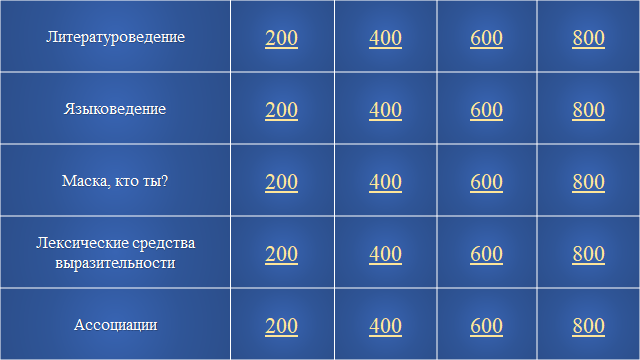 Литературоведение 200 Повторення однакових звуків, складів, слів або словосполучень на початку віршованих рядків чи строф – це…Ответ: АнафораЛитературоведение 400Дайте определение термина “инверсия”Ответ: Перестановка слов или словосочетаний, нарушающая обычный порядок слов или словосочетаний.Литературоведение 600Визначте художній засіб підкресленого слова “Бачу матір рідненьку”Ответ: Зменшувально-пестливе словоЛитературоведение 800Определите художественное средство “Театр аплодировал”Ответ: МетонимияЯзыковедение 200Визначте частину мови слова “ВДЕНЬ”Ответ: ПрислівникЯзыковедение 400Визначте частину мови підкресленого слова “коло дороги”Ответ: ПрийменникЯзыковедение 600 Дайте определение  “союзное слово”Ответ: Союзные слова — это местоимения и наречия, которые служат для связи частей сложноподчинённого предложения.Языковедение 800Расскажите, что такое действительное и страдательное причастие Ответ: Действительные причастия обозначают признак предмета, который сам выполняет действие(звенящий колокольчик – колокольчик звенит).
 Страдательные причастия обозначают признак предмета, над которым производится действие другого предмета (скошенная мужчиной трава – траву скосил мужчина).Маска, кто ты? 200Был высоким худощавым человеком с немного вытянутым лицом, которое украшала острая бородка. Движения его были лёгкими и непринужденными. У него были голубые лучистые глаза, а маленькое пенсне придавали ему особую элегантность.  Человек, который строго и прямо глядит с портрета сквозь сдвинутые на нос очки - это...Ответ: Антон Павлович Чехов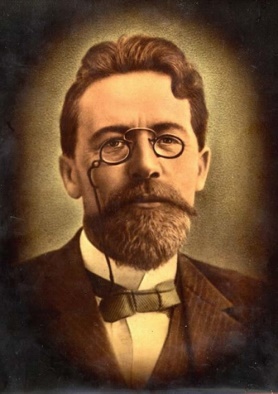 Маска, кто ты? 400У писателя были темно-русые гладкие волосы, карие глаза, приятный цвет лица. Самой же выдающейся частью облика был нос, которого он очень стыдился. Он просил художников хотя бы на портретах как-то сглаживать этот недостаток Ответ: Николай Васильевич  Гоголь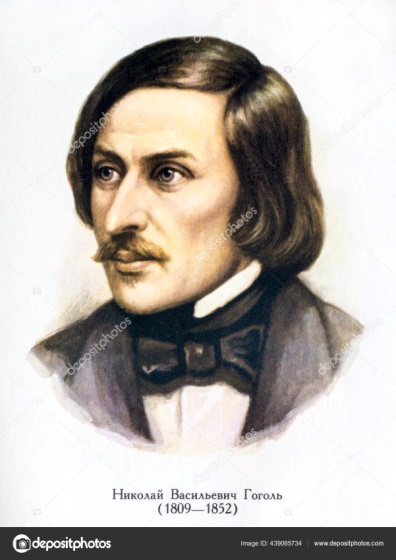 Маска, кто ты? 600Письменник, який написав казку для дорослих і малихОтвет: Богдан Лепкий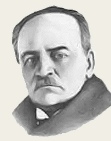 Маска, кто ты? 800До 12 лет воспитывался дома, а затем отец отдал его учиться в Киевскую академию. Мальчик, привыкший к свободе, не желал учиться и в первый же год сбежал из бурсы, но был пойман и высечен. Он 4 раза закапывал букварь в землю, но его секли за это и покупали новый букварь.Ответ: Остап Бульба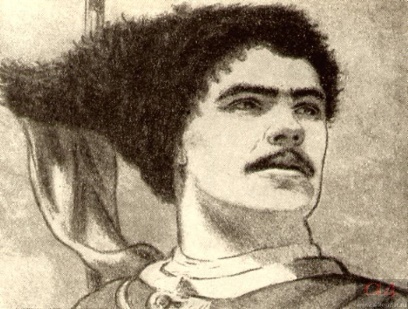 Лексические средства выразительности 200Назвіть фразеологізм, який називає  людей, що схожі між собою чимось: колом занять, світоглядом, характером, поведінкою…” Ответ: Два чоботи пара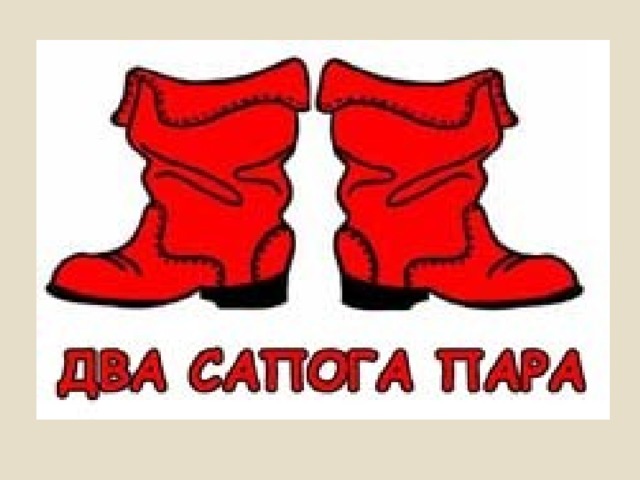 Лексические средства выразительности 400Подберите фразеологический антоним к фразеологизму «работать спустя рукава»Ответ: Засучив рукава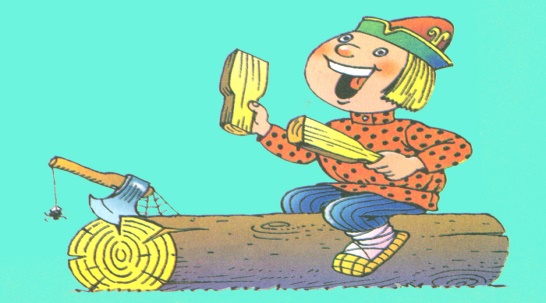 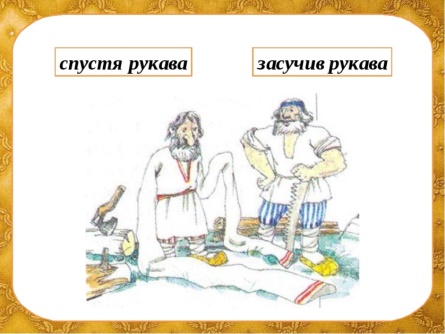 Лексические средства выразительности 600Подберите фразеологический синоним к фразеологизму Ответ: Бить баклуши - считать ворон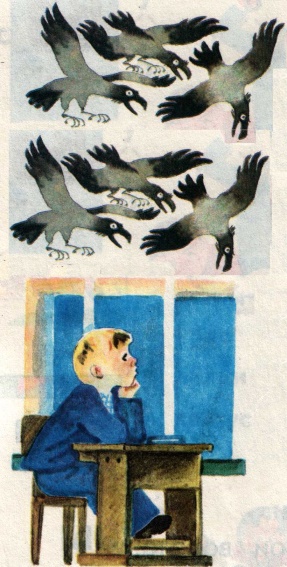 Лексические средства выразительности 800Який фразеологізм захований на малюнку?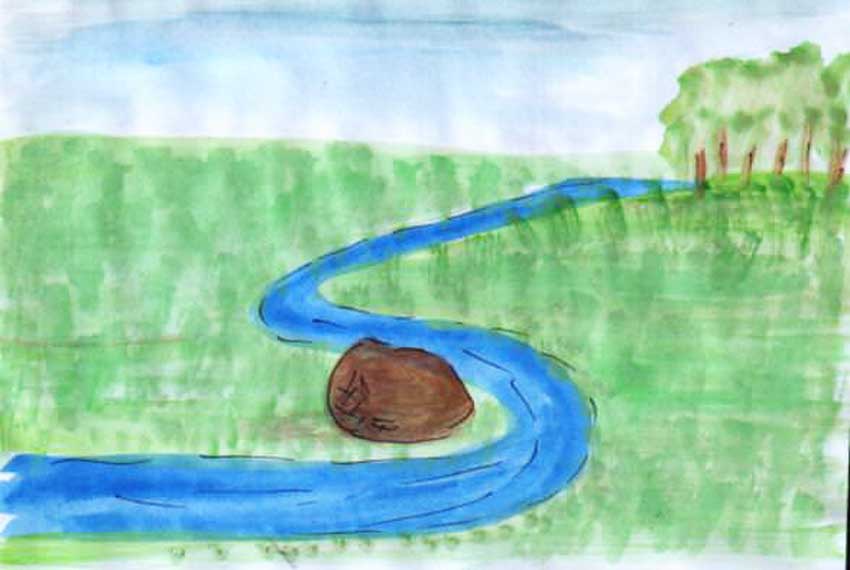 Ответ:Під лежачий камінь вода не течеАссоциации 200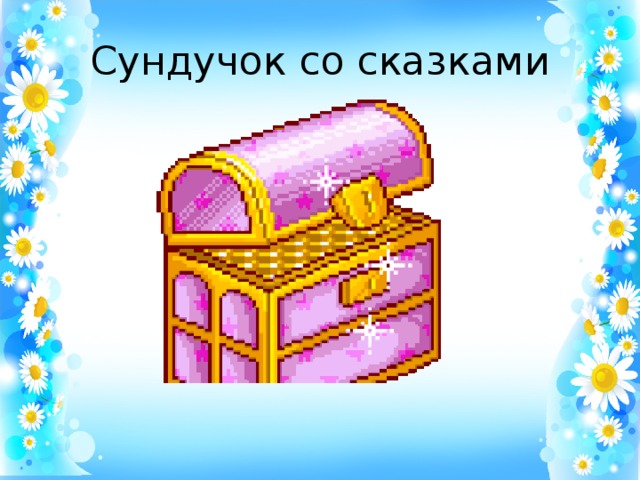 Ответ: Казка “Мишка”Ассоциации 400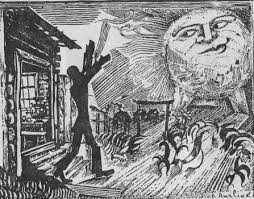 Ответ: Владимир Маяковский. Необычайное приключение, бывшее с Владимиром Маяковским летом на дачеАссоциации 600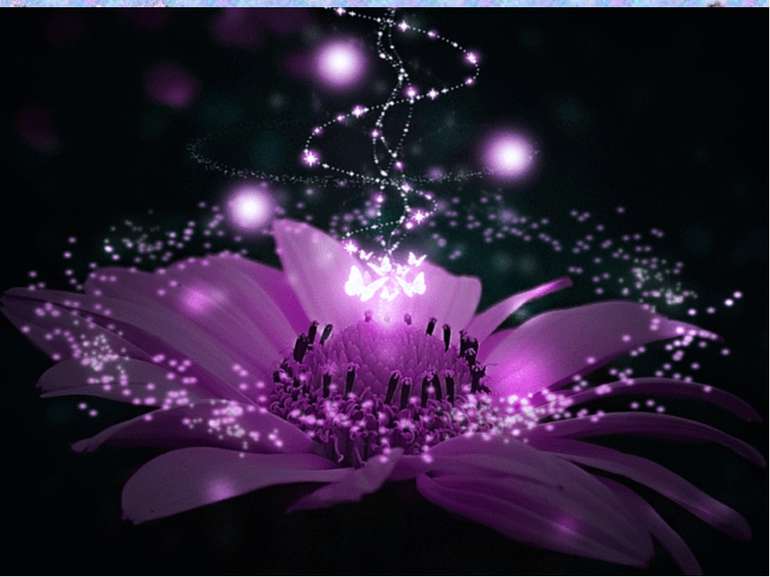 Ответ: Б. Лепкий «Цвіт щастя»Ассоциации 800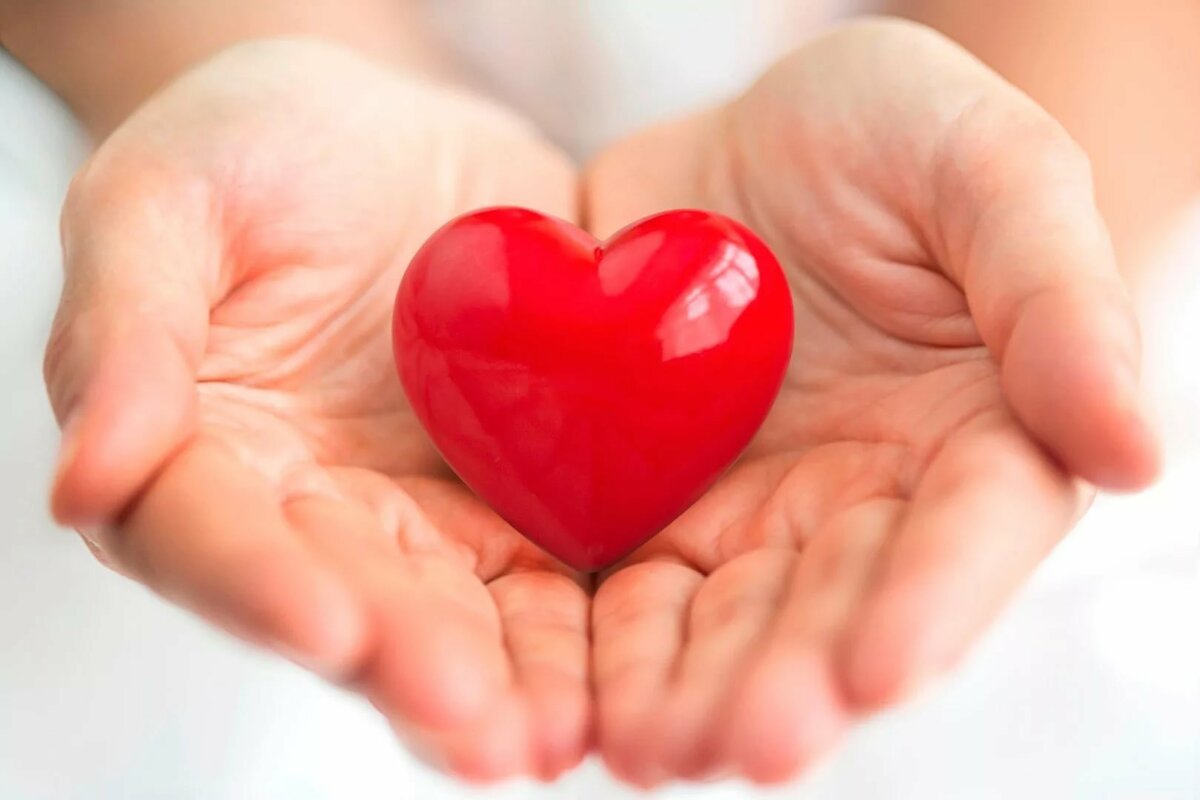 Ответ:М. Горький «Данко»Заключительное слово учителя- Великие люди высоко ценили языки, восхищались богатством, меткостью, силой и красотой. Мы, следуя их примеру, должны:обогащать свой словарный запас;укреплять грамотность;повышать языковую культуру.4.  Подведение итогов: объявление результатов, награждение победителей.